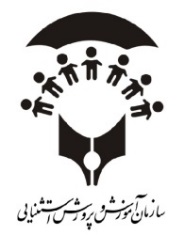 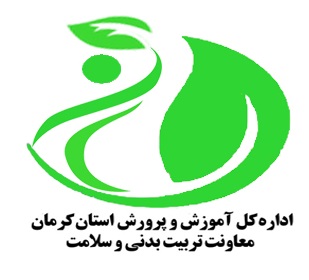 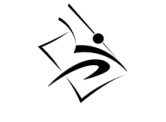 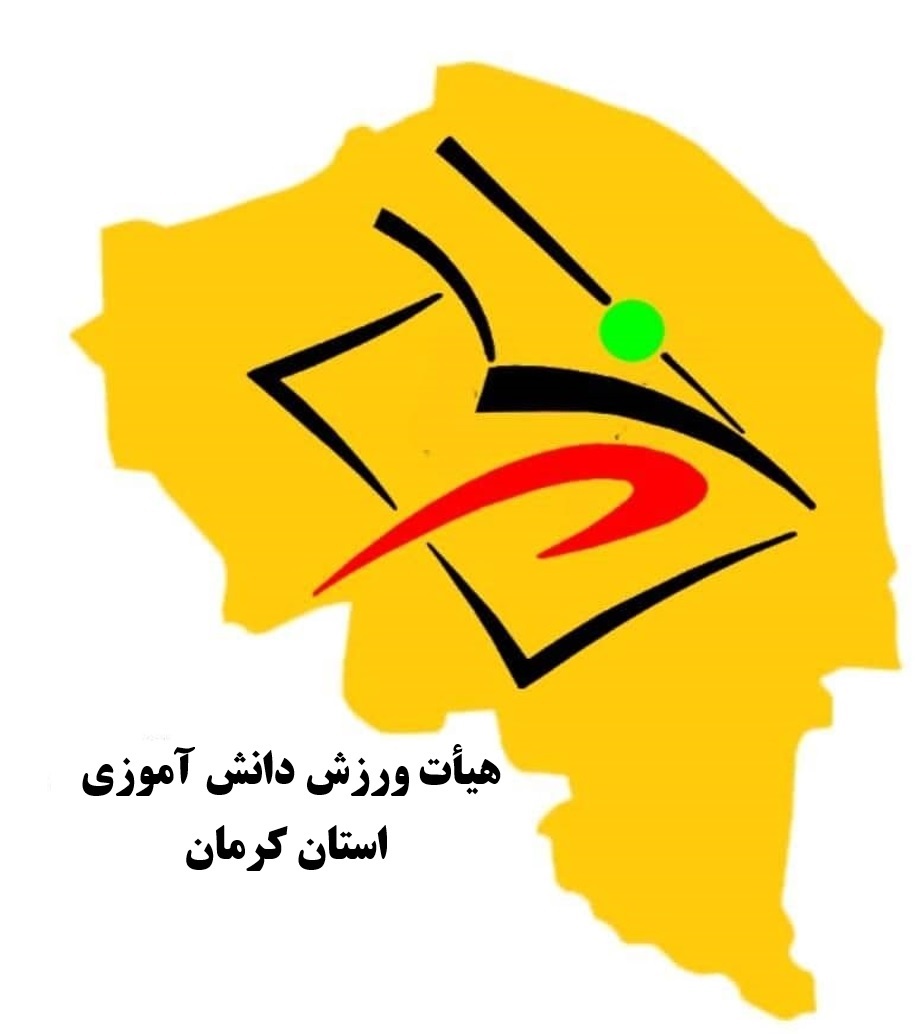 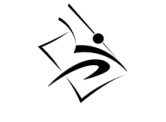 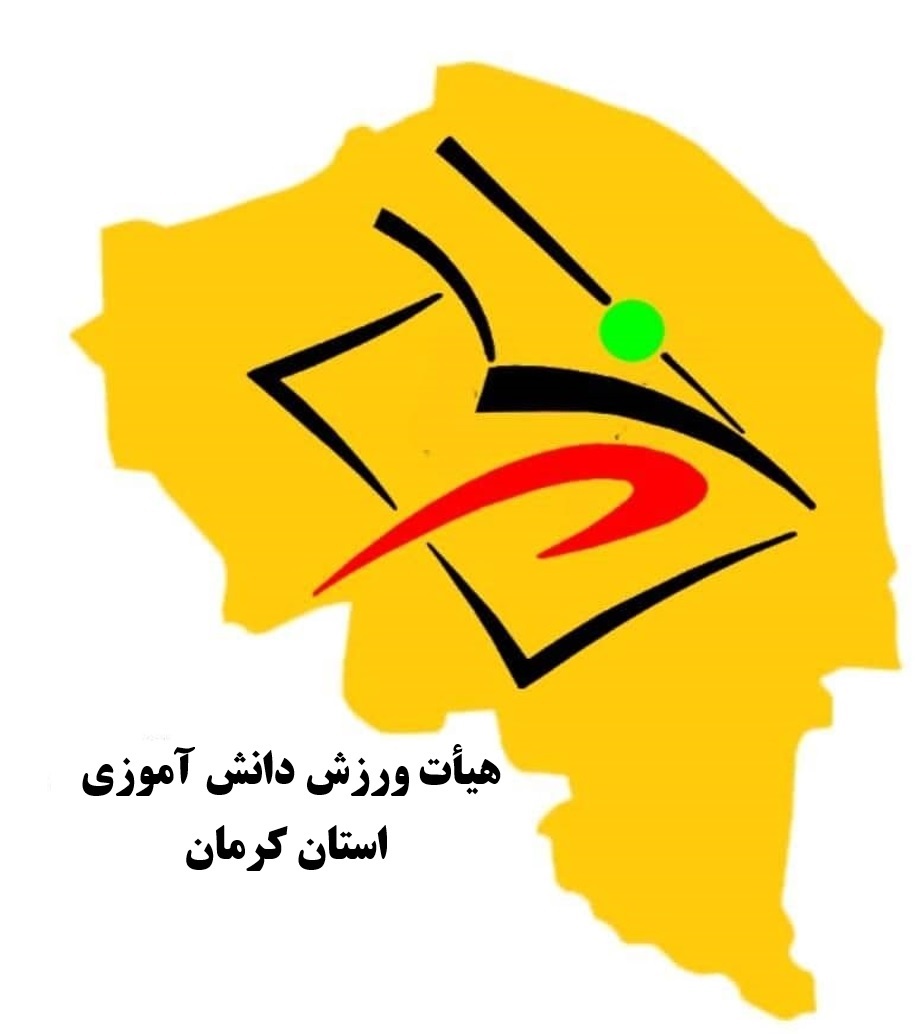 فهرست اسامی کاروان اعزامی به بیست و چهارمین دوره مسابقات ورزشی کشوری دانش آموزان استثنایی  تابستان1403      استان  :  کرمان                           استان:   ..........................               گروه معلولیت :   ..........................               جنسیت :   ......................                                مقطع : ..............................الف : مشخصات ورزشكاران :ب) مشخصات مربیان و سرپرستان: ج) مشخصات همراه دونده، دستیار ورزشی و همیار: رديفنام و نام خانوادگينام پدرتاريخ تولدتاريخ تولدتاريخ تولدرشته ورزشیگروه معلولیتكد مليپايه تحصيليدوره تحصیلینام مدرسهشهر/استانشماره تلفنرديفنام و نام خانوادگينام پدرروزماهسالرشته ورزشیگروه معلولیتكد مليپايه تحصيليدوره تحصیلینام مدرسهشهر/استانشماره تلفن123456789101112131415161718رديفنام و نام خانوادگيسمترشته ورزشیعنوان پستتاريخ تولدمدرك تحصيليمحل خدمتشماره پرسنليکد ملیشماره تلفن1مربی2مربی3مربی4سرپرسترديفنام و نام خانوادگيسمترشته ورزشیگروه معلولیتتاريخ تولدمدرك تحصيليکد ملی یا شماره پرسنليشماره تلفن1همراه دونده2همراه دونده3دستیار ورزشی4دستیار ورزشی5همیار6همیارتاییدیه بیمه حوادث توسط کارشناس مسئول/ کارشناس تربیت بدنی اداره آموزش و پرورش استثنایی استانتاییدیه بیمه حوادث توسط کارشناس مسئول/ کارشناس تربیت بدنی اداره آموزش و پرورش استثنایی استاننام و نام خانوادگیرئیس هئیت ورزش دانش آموزی استان مهرو امضاءنام و نام خانوادگیرئیس اداره آموزش و پرورش استثنایی استان مهرو امضاء1.تاییدیه بیمه حوادث ورزشکاران2.تاییدیه بیمه حوادث مربی3.تاییدیه بیمه حوادث سرپرست4.تاییدیه بیمه حوادث همراه(همراه دونده، دستیار ورزشی و همیار)نام و نام خانوادگیمهر  و امضانام و نام خانوادگیرئیس هئیت ورزش دانش آموزی استان مهرو امضاءنام و نام خانوادگیرئیس اداره آموزش و پرورش استثنایی استان مهرو امضاء